Publicado en Sevilla el 25/03/2014 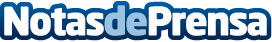 Elegir el utilitario adecuado supone ahorrar hasta 4.000 euros en el coche¿Qué coche me interesa comprar? ¿Cuánto me costará cada día? Puedes encontrar la respuesta adecuada en www.elegirmicoche.com, un comparador de coches que combina el factor ecológico y un análisis completo de costes.Datos de contacto:José GonzálezSocio FundadorNota de prensa publicada en: https://www.notasdeprensa.es/elegir-el-utilitario-adecuado-supone-ahorrar-hasta-4000-euros-en-el-coche Categorias: Automovilismo E-Commerce Seguros Industria Automotriz http://www.notasdeprensa.es